Name of Journal: World Journal of Gastrointestinal Surgery Manuscript NO: 51087Manuscript Type: SYSTEMATIC REVIEWSSplenic injuries secondary to colonoscopy: Rare but serious complicationUllah W et al. Splenic injuries secondary to colonoscopyWaqas Ullah, Mamoon Ur Rashid, Asif Mehmood, Yousaf Zafar, Ishtiaq Hussain, Deepika Sarvepalli, Muhammad Khalid HasanWaqas Ullah, Department of Internal Medicine, Abington Hospital, Abington, PA 19001, United StatesMamoon Ur Rashid, Department of Internal Medicine, Advent Health Hospital, Orlando, FL 32804, United StatesAsif Mehmood, Department of Internal Medicine, Geisinger Medical Center, Danville, PA 17822, United StatesYousaf Zafar, Department of Internal Medicine, UMKC, 5100 Rockhill Rd, Kansas City, MO 64110, United StatesIshtiaq Hussain, Department of Gastroenterology, Cleveland Clinic, Weston, FL 33331, United StatesDeepika Sarvepalli, Department of Internal Medicine, Advent Health Hospital, Orlando, FL 32804, United StatesMuhammad Khalid Hasan, Department of Gastroenterology, Advent Health Hospital, Orlando, FL 32804, United StatesAuthor contributions: All authors equally contributed to this paper with conception and design of the study, literature review and analysis, drafting and critical revision and editing, and final approval of the final version. Corresponding author: Mamoon Ur Rashid, MBBS, MD, Doctor, Medical Resident, Department of Internal Medicine, Advent Health Hospital, 2501 North Orange Avenue, Orlando, FL 32804, United States. mamoon.rashid.md@adventhealth.comReceived: September 6, 2019Revised: November 23, 2019Accepted: December 14, 2019Published online: December 14, 2019AbstractBACKGROUND Colonoscopy is a safe and routine diagnostic and therapeutic procedure for evaluation of large bowel diseases. Most common procedure related complications include bleeding and perforation but rarely a splenic Injury. AIM To investigate the reason for colonoscopy, presentation of patient with spleen injury, types of injury, diagnosis, management and outcomes of patientsMETHODSA structured search on four databases was done and 45 articles with 68 patients were selected. The reason for colonoscopy, presentation of patient with spleen injury, types of injury, diagnosis, management and outcomes of patients were identified and analyzed using SPSS.RESULTSThe mean age of the patients was 62.7 years with 64% females. Twenty two percent had a complete splenic rupture with colonoscopy while 63% had subcapsular hematoma, spleen laceration and spleen avulsion. The most common reason for colonoscopy was screening (46%) followed by diagnostic colonoscopy (28%). Eighty seven percent of patients presented with abdominal pain. Patients with spleen rupture mostly required splenectomy (47%), while minor spleen hematomas and lacerations were managed conservatively (38%). Six percent of the patients were managed with proximal splenic artery splenic embolization and 4% were managed with laparoscopic repair. The overall mortality was 10% while 77% had complete recovery. The reason of colonoscopy against presentation specifically, abdominal pain showed no statistical significance P = 0.69. The indication of colonoscopy had no significant impact on incidence of splenic injury (P = 0.89). Majority of the patients (47%) were managed with splenectomy while the rest were managed conservatively (P = 0.04). This association was moderately strong at a cramer’s V test (0.34). The Fisher exact test showed a higher mortality with spleen rupture (P = 0.028).CONCLUSIONSpleen rupture due to colonoscopy is a significant concern and is associated with high mortality. The management of the patients can be individualized based on clinical presentation.Key words: Colonoscopy; Spleen; Splenic rupture; Systematic review; Splenic injuriesCitation: Ullah W, Rashid MR, Mehmood A, Zafar Y, Hussain I, Sarvepalli D, Hasan MK. Splenic injuries secondary to colonoscopy: Rare but serious complication. World J Gastrointest Surg 2020; 12(2): 55-67 URL: https://www.wjgnet.com/1948-9366/full/v12/i2/55.htm DOI: https://dx.doi.org/10.4240/wjgs.v12.i2.55Core tip: Colonoscopy is a safe diagnostic and therapeutic procedure for evaluation of large bowel diseases. Rarely, a splenic Injury can occur. We perform a structured search on four databases and selected 45 articles with 68 patients. The reason for colonoscopy, presentation of patient with spleen injury, types of injury, diagnosis, management and outcomes of patients were identified and analyzed. The most common reason for colonoscopy was screening (46%) followed by diagnostic colonoscopy (28%). Eighty seven percent of patients presented with abdominal pain. Patients with spleen rupture mostly required splenectomy (47%), while minor spleen hematomas and lacerations were managed conservatively (38%). Six percent of the patients were managed with proximal splenic artery splenic embolization and 4% were managed with laparoscopic repair. The overall mortality was 10% while 77% had complete recovery. Spleen rupture due to colonoscopy is a significant concern and is associated with high mortality. The management of the patients can be individualized based on clinical presentation.INTRODUCTIONColonoscopy is a safe and routine procedure performed for evaluation of large bowel diseases. The most common post procedure complications include bleeding and perforation. Splenic Injury, a rare complication after colonoscopy was first reported by Wherry and Zehner[1] in 1974. Since then, the reported incidence is on the rise and is estimated to be 1 in 100000 procedures. Possible reasons include increased utilization of colonoscopy for management of gastrointestinal disorders including polypectomy and increased rate of screening colonoscopies from 38% in 2000 to 59% in 2013 in adults ≥ 50 years[2]. Previously reported risks of splenic injury include female sex, advanced age, history of abdominal/pelvic surgeries, anti-platelet or anti-coagulant therapy and polypectomies/biopsies performed during colonoscopies, but it is unclear if these factors are purely associations or represent a contributing cause[3]. Even though, splenic injury is a rare complication, it is associated with significantly high mortality rate (5%)[1,4-6]. In order to ensure the timely management of splenic injuries there should be a high index of suspicion of splenic trauma in any patient presenting with severe abdominal pain and hemodynamic instability after colonoscopy. Here, we performed a systematic review to identify the risks, diagnostic factors, clinical course and management of splenic injury with colonoscopy that may help predict splenic complications after colonoscopy.MATERIALS AND METHODSSearch strategy and selection criteriaA literature search for relevant articles was performed through April 25, 2019, using MEDLINE (PubMed, Ovid), Embase and Cochrane databases (Figure 1). There was no language or time restrictions placed on the search. The search strategies included various combinations of text-words and medical subject headings (MeSH) to generate two subsets of citations: One for spleen injury, using the MeSH and terms like “spleen rupture”, “spleen injury”, “spleen laceration”, “spleen trauma”, “spleen insult”, “spleen” and “spleen disease” and the other for colonoscopy using terms and MeSH like “colonoscopy”, “endoscopy”, “sigmoidoscopy”, “rigid colonoscopy”, “flexible endoscopy”, “rigid endoscopy”, “flexible colonoscopy”. The terms from the two subsets were combined in 1:1 combination and finally results from all the possible combinations were downloaded. Based on our research question, we also manually searched the references in all known articles to identify studies that were missed by the initial search. The selection criteria for the included studies was: (1) Recruited subjects with any type of spleen injury secondary to colonoscopy; and (2) discussed the mechanism, diagnosis and outcome of spleen injury. Studies with insufficient data, posters and conference papers were excluded, as were studies with not enough description of its subjects.Study selectionThe titles and abstracts of the selected articles were reviewed independently by three authors and the articles which met the inclusion criteria were reviewed by the fourth author. Full-text articles that were potentially relevant to the study were also reviewed by all the four authors to confirm the eligibility. Disagreements were resolved by mutual consensus and after a detailed group discussion.Data abstraction and analysisThree reviewers extracted data[3,4,7-63] (Table 1 ) into the excel sheet identifying the reason of colonoscopy, presentation of patient with spleen injury, types of injury, diagnosis, management and outcome of all patients with spleen injury. After carefully assessing the extracted data, all categorical data was coded into binary numbers. Frequencies and proportions were obtained for nominal and ordinal data while means and standard deviation was calculated for continuous data. Inferential statistics for categorical data was performed using Pearson Chi-square test and the alpha criterion for significance was set at a value less than 0.05. Analysis was performed using SPSS v22.RESULTSThe mean age of the patients was 62.7 (Standard deviation 15.7 years). Of the reported cases of splenic injury majority were females 64% (n = 41/64), there was no gender data available for four patients. Twenty two percent of the patients (n = 15/68) had a complete rupture of the spleen secondary to colonoscopy while the remaining 63% (n = 43/68) had a variety of spleen injuries such as subcapsular hematoma, spleen laceration and spleen avulsion. Details on the type of spleen injury was not available in 15% patients (n = 10/68). The diagnosis of any kind of spleen insult was made using the computed tomography (CT) in all patients (98.5%, n = 67/68) except one patient who was diagnosed with CT angiography. The most common reason for colonoscopy was screening for colon cancer 46% (n = 31/68) followed by evaluation for the cause of gastrointestinal bleeding 28% (n = 19/68). Other rationales for colonoscopy were polypectomy (13%, n = 9/68), abdominal pain (3%, n = 2/68) and weight loss (1.5%, n = 1/68). There was no mention of indication of colonoscopy in 6 (9%) (Table 2).The most common clinical presentation of splenic insult was abdominal pain either generalized or in the left hypochondrium in 87% of patients (n = 59/68). Other minor presentations included dizziness, syncope, back pain, chest pain and symptoms of anemia (Table 2, Figure 2).Management in all cases was tailored according to the clinical presentation and CT scan findings. Majority of the patients required laparotomy and splenectomy 47% (n = 32/68). While patients with minor spleen hematomas and lacerations were managed conservatively with intravenous fluids, pain control and vitals monitoring 38% (n = 26/68). Interestingly, 6% (n = 4/68) patients were managed with proximal splenic artery splenic embolization (PSAE) and 4% (n = 3/68) were managed with laparoscopy. There was no outcome reported in 4.4% (n = 3/68) patients. Despite the wide array of spleen insults ranging from mild hematoma to rupture, majority of patients survived with different management modalities. The overall mortality rate however, was significant at 10% (n = 7/68) while 77% (n = 52/68) had successful recovery. There was no outcome reported in 13% (n = 9/68) patients (Table 3).The reason of colonoscopy against presentation specifically abdominal pain showed no statistical significance P = 0.69. For all patients with spleen rupture and injury the most common reason was screening colonoscopy followed by colonoscopy done for gastrointestinal bleeding evaluation. This association between screening colonoscopy and spleen injury was analyzed by likelihood ratio as the number of expected count in more than 20% of the cells for more than 2 variables was less than 5. The association was robust with a value of 2.3, degree of freedom (df) of 4 but not statistically significant (P 0.667). Similarly, Chi-Square analysis and cross tabulation for the management of spleen injury was tested for any association with reason of colonoscopy. The likelihood ratio was interpreted based on the same rationale as mentioned above, there was no significant association found between the all type of colonoscopy and the management of spleen injury (splenectomy P = 0.89 and splenorrhaphy = 0.91). The alpha criteria of less than 0.05 was taken as a cutoff for significance (Figure 3). To assess the association of outcome (survival/mortality) with reason of colonoscopy we cross tabulated these groups and did a chi-square test. The likelihood ratio was 3.17, df 4 and P value was not significant (screening colonoscopy 0.52, diagnostic colonoscopy 0.61) indicating there was no association between the two variables (Table 4).We compared the type of spleen injury and its association with the type of management performed. It is interesting to note that 74% of the spleen rupture patients were managed with splenectomy through exploratory laparotomy. About 45% for spleen injury group had splenectomy, an equal number of patients (45%) were managed with conservative management. These results are indicating that laparotomy was a common management strategy in both groups. Only 14% patients in spleen rupture group had conservative management and PSAE due to multiple comorbidities or surgery denial. The likelihood ratio for splenectomy association with spleen rupture was 8.1, df 3 and the P value was significant at 0.04 (< 0.05). The strength of association between these variables was was moderately strong at at a cramer’s V 0.34. The type of spleen injury was analyzed with the outcomes. An 80% of the spleen rupture and 97% of the spleen injury group survived. However, in the remaining patients, the mortality was 3 times more with spleen rupture rather than minor injury about 75% n = ¾ and 25% n = ¼ respectively. The Fisher exact test was used as in 50% cells the expected count was less than 5 and the P value was 0.028 (statistically significant) indicating higher mortality with spleen rupture. The estimate of measure size was calculated using the Phi test and it was 0.28 (< 0.3) indicating a weak association between the type of spleen rupture and mortality (Table 5, Figure 4). DISCUSSIONColonoscopy is considered a safe procedure with low risk of complications. Common procedure related complications include perforation and bleeding[6]. A retrospective study by Levin et al[64] reported 16318 colonoscopies of which the overall complication rate was 0.5% (perforation rate 0.09%, post- biopsy/polypectomy bleeding rate 0.48%). Splenic injury after colonoscopy procedure is rare but a serious complication. During a study at a single institution, the incidence of splenic injury was 0.2 in 10000 procedures (7 out of 296248) for all the colonoscopies done between 1980 and 2008[65]. Another study reported a rate of 0.72 per 10000 procedures (12 of 165527 colonoscopies)[66]. Furthermore, a recent study by Laanani et al[10] reported an incidence of 0.20–0.34 splenic injuries per 10000 first colonoscopy procedures. The discordance of incidence rates in various reports possibly could be due to underreporting and underdiagnosis of the cases. Even though there are a few explanations for splenic trauma during colonoscopy, the mechanism is yet to be fully understood. One of the hypotheses is excessive traction on the splenocolic ligament or on splenocolic adhesions, secondary to previous abdominal surgery or intra-abdominal inflammatory processes[1,49,58,67,68]. Another possible reason could be a direct blunt trauma when navigating the colonoscope through the splenic flexure[56]. Other known risk factors for splenic trauma include older age, less experienced endoscopists, being female, polypectomy and biopsies during the procedure[1,3,5,6,69]. Nearly 2/3 of the patients (64%) with splenic trauma were females. The higher rate in females can be partly explained by the slightly better participation of women in the colorectal cancer screening process[2]. Saunders et al[70] described colonoscopy being a more complicated procedure in females compared to males because of inherently long transverse colon in females. Nonetheless, there is no evidence to support that anatomic difference could be a reason for higher incidence in females.In our systematic review, 46% of the people that presented with splenic injury underwent colonoscopy for routine surveillance while an equal number of cases (46%) occurred when colonoscopy was done for diagnostic reasons (gastrointestinal bleed, abdominal pain, weight loss) and polypectomy together. The higher incidence in screening group can be related to increased colonoscopy rates due to public awareness[2]. In regard to the extent of injury to spleen, complete splenic rupture was seen only in 22%, whereas majority (63%) suffered a variety of spleen injuries such as sub-capsular hematoma, spleen laceration and spleen avulsion. Moreover, we did not find any association of reason for colonoscopy with either presentation, management or outcome of the patients.In our review, CT was sensitive in diagnosing almost all cases (98.5%) of splenic trauma. This was higher than the findings of previous literature, which was 81.8%[22]. These findings reinforce the importance of performing a timely CT abdomen in all symptomatic patients suspected of post colonoscopy splenic trauma. Early diagnosis can aid in prompt management of the patients, which in turn may translate into lower mortality rate. Interestingly, until 1987 majority of splenic injuries were diagnosed during laparotomy[71,72]. It was since 1989, when CT and ultrasound came into existence, these became the major diagnostic tools[71,73]. CT is very sensitive and specific in diagnosing and grading the extent of splenic injury and thereby determines the management options. Nevertheless, the single most factor that appears to determine the management is the hemodynamic status of the patient.Abdominal pain either generalized or in left upper quadrant was the chief complaint in most patients (85%), only 15% presented with signs of hemodynamic instability such as dizziness and syncope. Nearly half of the patients (47%) required laparotomy with splenectomy, 38% had conservative treatment (IV fluids, pain medication and blood transfusion), 4% had laparoscopy and only 6% received spleen saving splenic artery embolization. Here, we further classified management based on the degree of injury. Whereas 75% of patients with splenic rupture required laparotomy with splenectomy, the other group received either splenectomy or conservative management in equal proportions of 45% each. Here, a point worth mentioning was the favorable results shown by PSAE in grade I-II splenic injuries, though it is not widely available but reiterates the idea of increased utilization of minimally invasive treatment strategies[49,74].The mortality rate of bleeding and perforation after colonoscopy have either trended down or stayed stable in the last few years. However, our review indicated an alarming rise in the mortality rate from splenic trauma post-colonoscopy. The overall mortality rose to 10% with 7 deaths out of 68 reviewed cases. This was twice the previously reported rate of 5.4%[56]. In addition, the mortality was 3 times higher with spleen rupture than with other forms of splenic injury. The survival rate of these groups was 80% and 97% respectively. To understand the rising mortality rates, we reviewed existing literature on the incidence of the complication but unfortunately it was limited to case reports and case series.We could not do meta analysis as there were not enough evidence available and our review was mostly based on the individual reported cases. There were no randomized control trials or large scale observational studies available to justify further comprehensive analysis. In conclusion, colonoscopy overall is a safer procedure and is rarely associated with splenic injuries. The incidence and management of splenic complications is not affected by the indication of colonoscopy. However, the management of spleen injury should be tailored according to the type of injury with splenectomy being reserved mostly for unstable patients with spleen rupture as it has been associated with a significantly higher mortality rate.ARTICLE HIGHLIGHTSResearch backgroundColonoscopy is a routine diagnostic and therapeutic procedure. Rarely, colonoscopy can cause splenic Injury.Research motivationSplenic injury is a rare but fatal complication of colonoscopy. We wanted to study the various research manuscripts published on splenic injuries during colonoscopy and find out the most common indications for colonoscopy, various presentations of patient with spleen injury, different types of injury, diagnosis and management of splenic injury.Research objectives The main objectives were to investigate the reason for colonoscopy, presentation of patient with spleen injury, types of injury, diagnosis, management and outcomes of patientsResearch methodsA structured search on four databases was done and 45 articles with 68 patients were selected. and analyzed using SPSS. A literature search for relevant articles was performed through April 25, 2019, using MEDLINE (PubMed, Ovid), Embase and Cochrane databases. We selected manuscripts which inlcuded subjects with any type of spleen injury secondary to colonoscopy and discussed the mechanism, diagnosis and outcome of spleen injury. Research resultsWe found that the mean age of the patients was 62.7 years with females predominance. Some of the patient (20%) had a complete splenic rupture, while majority (63%) had subcapsular hematoma, spleen laceration and spleen avulsion. We noticed that the most common reason for colonoscopy was screening (46%) followed by diagnostic colonoscopy (28%). Most common presentation was with abdominal pain. Patients with spleen rupture mostly required splenectomy (47%), while minor spleen hematomas and lacerations were managed conservatively (38%). Few patients (6%) were managed with proximal splenic artery splenic embolization and 4% were managed with laparoscopic repair. The overall mortality was 10% while 77% had complete recovery. Majority of the patients with splenic rupture were managed with splenectomy while the rest were managed conservatively (P = 0.04). This association was moderately strong at a cramer’s V test (0.34). The Fisher exact test showed a higher mortality with spleen rupture (P = 0.028).Research conclusionsWe found that the most common reason for colonoscopy among patients with splenic injuries was screening colonoscopy. The most common presentation was with abdominal pain. Computed tomography abdomen was diagnostic mode of choice. Majority of the patients with splenic rupture were managed with splenectomy and overall mortality was 10%. Recently, monitored anesthesia care has been used in majority of the patients for anesthesia during colonoscopy. Propofol has been used as a part of the protocol. It has been postulated that compared to conscious sedation, deep sedation is expected to blunt patient responses to painful stimuli which can lead to traumatic injuries during colonoscopy like splenic injury and perforation. Majority of the manuscripts did not have information on anesthesia protocol, which would have provided valuable information. Research perspectivesFurther studies are needed to find the likely etiology of splenic injury during. Anesthesia with propofol has been postulated to be one of the reasons for splenic injury as it might blunt patient responses to painful stimuli.REFERENCES1 Wherry DC, Zehner H Jr. Colonoscopy-fiberoptic endoscopic approach to the colon and polypectomy. Med Ann Dist Columbia 1974; 43: 189-192 [PMID: 4524804]2 Siegel RL, Fedewa SA, Anderson WF, Miller KD, Ma J, Rosenberg PS, Jemal A. Colorectal Cancer Incidence Patterns in the United States, 1974-2013. J Natl Cancer Inst 2017; 109 [PMID: 28376186 DOI: 10.1093/jnci/djw322]3 Piccolo G, Di Vita M, Cavallaro A, Zanghì A, Lo Menzo E, Cardì F, Cappellani A. Presentation and management of splenic injury after colonoscopy: a systematic review. Surg Laparosc Endosc Percutan Tech 2014; 24: 95-102 [PMID: 24686342 DOI: 10.1097/SLE.0b013e3182a83493]4 Lahat E, Nevler A, Batumsky M, Shapiro R, Zmora O, Gutman M. Diagnosis and management of splenic injury following colonoscopy: algorithm and case series. Tech Coloproctol 2016; 20: 163-169 [PMID: 26757901 DOI: 10.1007/s10151-015-1422-2]5 Macrae FA, Tan KG, Williams CB. Towards safer colonoscopy: a report on the complications of 5000 diagnostic or therapeutic colonoscopies. Gut 1983; 24: 376-383 [PMID: 6601604 DOI: 10.1136/gut.24.5.376]6 Ha JF, Minchin D. Splenic injury in colonoscopy: a review. Int J Surg 2009; 7: 424-427 [PMID: 19638324 DOI: 10.1016/j.ijsu.2009.07.010]7 Keeven N, Inboriboon PC. A Case of Splenic Laceration Presenting as a Delayed Complication of Colonoscopy. J Emerg Med 2019; 56: 437-440 [PMID: 30826082 DOI: 10.1016/j.jemermed.2019.01.003]8 Suliman I, Guirguis J, Chyshkevych I, Dabage NF. Splenic Injury with Subsequent Pleural Effusion: An Underreported Complication of Colonoscopy. Case Rep Gastroenterol 2019; 13: 6-11 [PMID: 30792617 DOI: 10.1159/000494917]9 Diéguez Castillo C, López de Hierro M, Redondo-Cerezo E. Splenic rupture: an infrequent but potentially severe complication after colonoscopy. Rev Esp Enferm Dig 2019; 111: 82-83 [PMID: 30345780 DOI: 10.17235/reed.2018.5719/2018]10 Laanani M, Coste J, Blotière PO, Carbonnel F, Weill A. Patient, Procedure, and Endoscopist Risk Factors for Perforation, Bleeding, and Splenic Injury After Colonoscopies. Clin Gastroenterol Hepatol 2019; 17: 719-727.e13 [PMID: 30099110 DOI: 10.1016/j.cgh.2018.08.005]11 Zhang AN, Sherigar JM, Guss D, Mohanty SR. A delayed presentation of splenic laceration and hemoperitoneum following an elective colonoscopy: A rare complication with uncertain risk factors. SAGE Open Med Case Rep 2018; 6: 2050313X18791069 [PMID: 30083323 DOI: 10.1177/2050313X18791069]12 Chime C, Ishak C, Kumar K, Kella V, Chilimuri S. Splenic Trauma during Colonoscopy: The Role of Intra-Abdominal Adhesions. Case Rep Gastrointest Med 2018; 2018: 4879413 [PMID: 29862094 DOI: 10.1155/2018/4879413]13 Ungprasert P, Jaruvongvanich V. Splenic Injury: An Unusual Complication of Colonoscopy. Chin Med J (Engl) 2018; 131: 372-373 [PMID: 29363661 DOI: 10.4103/0366-6999.223864]14 Laiz Díez B, García Muñoz Najar A, Durán Poveda M. A rare complication after colonoscopy: a splenic rupture. Rev Esp Enferm Dig 2018; 110: 209 [PMID: 29332403 DOI: 10.17235/reed.2018.5362/2017]15 Barbeiro S, Atalaia-Martins C, Marcos P, Nobre J, Gonçalves C, Aniceto C. Splenic Rupture as a Complication of Colonoscopy. GE Port J Gastroenterol 2017; 24: 188-192 [PMID: 29255749 DOI: 10.1159/000452695]16 Li S, Gupta N, Kumar Y, Mele F. Splenic laceration after routine colonoscopy, a case report of a rare iatrogenic complication. Transl Gastroenterol Hepatol 2017; 2: 49 [PMID: 28616605 DOI: 10.21037/tgh.2017.04.11]17 Nallayici EG, de Groot R, van Zanten RAA, Lutke Holzik MF. Shock due to Splenic Injury after Colonoscopy. Case Rep Gastroenterol 2017; 11: 127-133 [PMID: 28611565 DOI: 10.1159/000455940]18 Cullinane C, Gudyma J, McArdle G. Emergency splenectomy postelective colonoscopy. BMJ Case Rep 2017; 2017 [PMID: 28473360 DOI: 10.1136/bcr-2016-219083]19 Pavlidis E, Gkizas I, Mavromati O, Milonakis N, Syrianos K. Splenic injury following elective colonoscopy: a rare complication. J Surg Case Rep 2016; 2016 [PMID: 28003318 DOI: 10.1093/jscr/rjw214]20 Steele DC, Mohamed AM, Kaza A, McCarthy D. Splenic Rupture Following Colonoscopy. Dig Dis Sci 2017; 62: 72-75 [PMID: 27822772 DOI: 10.1007/s10620-016-4364-2]21 Ozogul B, Kisaoglu A, Bayramoglu A, Kara S, Aksungur N. Laparascopic Splenectomy Due to Splenic Injury after Colonoscopy. Eurasian J Med 2016; 48: 153-155 [PMID: 27551182 DOI: 10.5152/eurasianjmed.2015.15040]22 Jehangir A, Poudel DR, Masand-Rai A, Donato A. A systematic review of splenic injuries during colonoscopies: Evolving trends in presentation and management. Int J Surg 2016; 33 Pt A: 55-59 [PMID: 27479605 DOI: 10.1016/j.ijsu.2016.07.067]23 Kelly B, Heneghan H, Carroll P, McDermott E. A complicated case of splenic injury after colonoscopy - a video vignette. Colorectal Dis 2016; 18: 920-921 [PMID: 27454078 DOI: 10.1111/codi.13469]24 McCarty TR, Liu A, Njei B. Splenic Injury and Hemoperitoneum as a Complication of Colonoscopy: A Case Report and Literature Review. Conn Med 2016; 80: 217-221 [PMID: 27265925]25 Kapur V, Krikhely M, Leitman IM. Operative Management of Splenic Rupture and Hepatic Flexure Injury during Diagnostic Colonoscopy in a Patient with Adenocarcinoma of the Cecum and Pulmonary Embolism. J Am Coll Surg 2016; 222: e9 [PMID: 27222892 DOI: 10.1016/j.jamcollsurg.2015.11.023]26 Zappa MA, Aiolfi A, Antonini I, Musolino CD, Porta A. Splenic rupture following colonoscopy: Case report and literature review. Int J Surg Case Rep 2016; 21: 118-120 [PMID: 26971282 DOI: 10.1016/j.ijscr.2016.02.038]27 Mulkerin W, Mitarai T, Gharahbaghian L, Perera P. Splenic Rupture Diagnosed with Bedside Ultrasound in a Patient with Shock in the Emergency Department Following Colonoscopy. West J Emerg Med 2015; 16: 758-759 [PMID: 26587104 DOI: 10.5811/westjem.2015.6.27548]28 García García MJ, Castañera González R, Martín Rivas B, Gómez Ruiz M, Rivero Tirado M. Splenic rupture after colorectal cancer screening. Rev Esp Enferm Dig 2015; 107: 705-706 [PMID: 26541662 DOI: 10.17235/reed.2015.3714/2015]29 Sbai H, Boukatta B, El Bouazzaoui A, Youssfi M, Mellouki I, Benajeh DA, Bobo M, Bohadouti H, Tizniti S, Ibrahimi A, Taleb KA, Kanjaa N. [Rare complication of colonoscopy in a patient on anticoagulant: haemoperitoneum by rupture of a subcapsular hematoma of the spleen, clinical case]. Pan Afr Med J 2015; 21: 232 [PMID: 26523174 DOI: 10.11604/pamj.2015.21.232.1920]30 Asadi H, Rhodes A, Mitchell P, Dowling R. Colonoscopic blunt splenic injury: a rare but an important complication. ANZ J Surg 2018; 88: E218-E219 [PMID: 26464080 DOI: 10.1111/ans.13327]31 Ng P. Splenic injury as a complication of colonoscopy: more common than we think? BMJ Case Rep 2015; 2015 [PMID: 26354835 DOI: 10.1136/bcr-2015-209707]32 Mazulis A, Lakha A, Qazi B, Shapiro A. Delayed Presentation of Splenic Rupture After Endoscopy in a Patient With Hemophilia A: Case Report and Review of the Literature. ACG Case Rep J 2014; 1: 175-177 [PMID: 26157867 DOI: 10.14309/crj.2014.43]33 Kapur V, Krikhely M, Leitman IM. Operative management of splenic rupture and hepatic flexure injury during diagnostic colonoscopy in a patient with adenocarcinoma of the cecum. J Surg Case Rep 2015; 2015 [PMID: 25786438 DOI: 10.1093/jscr/rjv021]34 Han SH, Lee JH, Kim SH. Splenic rupture following colon polypectomy: a case report and review of literature. Korean J Gastroenterol 2015; 65: 123-126 [PMID: 25716716 DOI: 10.4166/kjg.2015.65.2.123]35 Afshari K, Stender MT, Thorlacius-Ussing O. [Splenic injury after sigmoidoscopy]. Ugeskr Laeger 2015; 177: 64-65 [PMID: 25612971]36 Meseguer Ripollés Á, Fernández Ruiz C. [Splenic laceration: a rare complication of optical colonoscopy]. Radiologia 2015; 57: 360-361 [PMID: 25554117 DOI: 10.1016/j.rx.2014.11.002]37 Hettema M, Wolt S, van der Neut FW. [Splenic injury as a complication of colonoscopy]. Ned Tijdschr Geneeskd 2014; 158: A8006 [PMID: 25336313]38 Brennan IM, Faintuch S, Sacks B. Superselective splenic artery embolization for the management of splenic laceration following colonoscopy. Acta Radiol Short Rep 2014; 3: 2047981614524199 [PMID: 25298862 DOI: 10.1177/2047981614524199]39 Herreros de Tejada A, Giménez-Alvira L, Van den Brule E, Sánchez-Yuste R, Matallanos P, Blázquez E, Calleja JL, Abreu LE. Severe splenic rupture after colorectal endoscopic submucosal dissection. World J Gastroenterol 2014; 20: 9618-9620 [PMID: 25071360 DOI: 10.3748/wjg.v20.i28.9618]40 Lauretta A, Busuito G, Bellomo RE. Splenic injury during colonoscopy: a complication hardly thought hence hardly sought. Am Surg 2014; 80: E111-E113 [PMID: 24887654]41 Chen SH, Ong JR, Ma HP, Chen PS. Hemoperitoneum due to Splenic Laceration Caused by Colonoscopy: A Rare and Catastrophic Complication. Case Rep Emerg Med 2014; 2014: 985648 [PMID: 24826357 DOI: 10.1155/2014/985648]42 Jamorabo D, Feller E. Syncope as the presenting feature of splenic rupture after colonoscopy. Case Rep Gastrointest Med 2014; 2014: 825892 [PMID: 24782929 DOI: 10.1155/2014/825892]43 Primavesi F, Holzinger J, Öfner D, Hutter J. [Splenic Rupture after Colonoscopy: Case Series and Review of the Literature]. Zentralbl Chir 2015; 140: 453-455 [PMID: 23824610 DOI: 10.1055/s-0032-1328355]44 Guner A, Kaya U, Kece C, Kucuktulu U. Is non-operative management feasible for splenic injury due to colonoscopy? BMJ Case Rep 2013; 2013 [PMID: 23774704 DOI: 10.1136/bcr-2013-009286]45 McBride R, Dasari B, Magowan H, Mullan M, Yousaf M, Mackle E. Splenic injury after colonoscopy requiring splenectomy. BMJ Case Rep 2013; 2013 [PMID: 23737576 DOI: 10.1136/bcr-2013-009126]46 Rex DK. Colonoscopic splenic injury warrants more attention. Gastrointest Endosc 2013; 77: 941-943 [PMID: 23477750 DOI: 10.1016/j.gie.2013.01.045]47 Chow MD, Shih RD. Acute colonoscopy-induced splenic rupture presenting to the emergency department. Case Rep Emerg Med 2013; 2013: 436874 [PMID: 23476824 DOI: 10.1155/2013/436874]48 Pineda L, Sarhan M, Suman P, Lloyd-Smith A, Chua A. Splenic rupture after screening colonoscopy. Am Surg 2013; 79: E43-E44 [PMID: 23317606 DOI: 10.2106/JBJS.K.01219]49 Corcillo A, Aellen S, Zingg T, Bize P, Demartines N, Denys A. Endovascular treatment of active splenic bleeding after colonoscopy: a systematic review of the literature. Cardiovasc Intervent Radiol 2013; 36: 1270-1279 [PMID: 23262476 DOI: 10.1007/s00270-012-0539-1]50 Abunnaja S, Panait L, Palesty JA, Macaron S. Laparoscopic splenectomy for traumatic splenic injury after screening colonoscopy. Case Rep Gastroenterol 2012; 6: 624-628 [PMID: 23139653 DOI: 10.1159/000343428]51 González-Soler R, Castro-Ortiz E, Lancho-Seco Á, García-Suárez C, Santos-Blanco E, Carral-Martínez D, Avila-Nasi S, González-Ramírez A, López-Rosés L. Splenic rupture following diagnostic colonoscopy. Rev Esp Enferm Dig 2012; 104: 219-220 [PMID: 22537374 DOI: 10.4321/S1130-01082012000400011]52 Seifman MA, Freeman LA, Tryfonopoulos J. Delayed splenectomy following colonoscopy-associated splenic injury. ANZ J Surg 2012; 82: 96-97 [PMID: 22507520 DOI: 10.1111/j.1445-2197.2011.05948.x]53 Buchwald P, Lindmark G. [Splenic injury in colonoscopy--potentially fatal complications]. Lakartidningen 2011; 108: 2436-2437 [PMID: 22468385]54 Singla S, Keller D, Thirunavukarasu P, Tamandl D, Gupta S, Gaughan J, Dempsey D. Splenic injury during colonoscopy--a complication that warrants urgent attention. J Gastrointest Surg 2012; 16: 1225-1234 [PMID: 22450952 DOI: 10.1007/s11605-012-1871-0]55 Yagnik VD. Splenic rupture following routine colonoscopy. Dig Endosc 2012; 24: 51 [PMID: 22211415 DOI: 10.1111/j.1443-1661.2011.01130.x]56 Shankar S, Rowe S. Splenic injury after colonoscopy: case report and review of literature. Ochsner J 2011; 11: 276-281 [PMID: 21960762]57 Ghevariya V, Kevorkian N, Asarian A, Anand S, Krishnaiah M. Splenic injury from colonoscopy: a review and management guidelines. South Med J 2011; 104: 515-520 [PMID: 21886052 DOI: 10.1097/SMJ.0b013e31821e9283]58 Fishback SJ, Pickhardt PJ, Bhalla S, Menias CO, Congdon RG, Macari M. Delayed presentation of splenic rupture following colonoscopy: clinical and CT findings. Emerg Radiol 2011; 18: 539-544 [PMID: 21887533 DOI: 10.1007/s10140-011-0982-3]59 Bertoglio C, Roscio F, De Luca A, Colico C, Scandroglio I. Delayed presentation of splenic injury following diagnostic colonoscopy. Updates Surg 2012; 64: 77-79 [PMID: 21660616 DOI: 10.1007/s13304-011-0086-3]60 Casanova Martínez L, Martín Arranz E, Vázquez López P, Jaquotot Herranz M, Mora Sanz P, Segura Cabral JM. [Splenic rupture after colonoscopy. An unusual complication]. Gastroenterol Hepatol 2011; 34: 588-589 [PMID: 21592621 DOI: 10.1016/j.gastrohep.2011.03.010]61 Sachdev S, Thangarajah H, Keddington J. Splenic rupture after uncomplicated colonoscopy. Am J Emerg Med 2012; 30: 515.e1-515.e2 [PMID: 21450434 DOI: 10.1016/j.ajem.2011.01.013]62 Meier RP, Toso C, Volonte F, Mentha G. Splenic rupture after colonoscopy. Am J Emerg Med 2011; 29: 241.e1-241.e2 [PMID: 20825894 DOI: 10.1016/j.ajem.2010.02.025]63 Monzón Vázquez TR, Ruiz Yagüe M, Jiménez R. [Post-colonoscopy spleen rupture]. Med Clin (Barc) 2011; 136: 89 [PMID: 20045137 DOI: 10.1016/j.medcli.2009.11.008]64 Levin TR, Zhao W, Conell C, Seeff LC, Manninen DL, Shapiro JA, Schulman J. Complications of colonoscopy in an integrated health care delivery system. Ann Intern Med 2006; 145: 880-886 [PMID: 17179057 DOI: 10.7326/0003-4819-145-12-200612190-00004]65 Kamath AS, Iqbal CW, Sarr MG, Cullinane DC, Zietlow SP, Farley DR, Sawyer MD. Colonoscopic splenic injuries: incidence and management. J Gastrointest Surg 2009; 13: 2136-2140 [PMID: 19830501 DOI: 10.1007/s11605-009-1064-7]66 Cooper GS, Kou TD, Rex DK. Complications following colonoscopy with anesthesia assistance: a population-based analysis. JAMA Intern Med 2013; 173: 551-556 [PMID: 23478904 DOI: 10.1001/jamainternmed.2013.2908]67 Janes SE, Cowan IA, Dijkstra B. A life threatening complication after colonoscopy. BMJ 2005; 330: 889-890 [PMID: 15831876 DOI: 10.1136/bmj.330.7496.889]68 Sarhan M, Ramcharan A, Ponnapalli S. Splenic injury after elective colonoscopy. JSLS 2009; 13: 616-619 [PMID: 20202406]69 Skipworth JR, Raptis DA, Rawal JS, Olde Damink S, Shankar A, Malago M, Imber C. Splenic injury following colonoscopy--an underdiagnosed, but soon to increase, phenomenon? Ann R Coll Surg Engl 2009; 91: W6-11 [PMID: 19416579 DOI: 10.1308/147870809X400994]70 Saunders BP, Fukumoto M, Halligan S, Jobling C, Moussa ME, Bartram CI, Williams CB. Why is colonoscopy more difficult in women? Gastrointest Endosc 1996; 43: 124-126 [PMID: 8635705 DOI: 10.1016/s0016-5107(06)80113-6]71 Shatz DV, Rivas LA, Doherty JC. Management options of colonoscopic splenic injury. JSLS 2006; 10: 239-243 [PMID: 16882428]72 Duarte CG. Splenic rupture after colonoscopy. Am J Emerg Med 2008; 26: 117.e1-117.e3 [PMID: 18082812 DOI: 10.1016/j.ajem.2007.07.020]73 Colarian J, Alousi M, Calzada R. Splenic trauma during colonoscopy. Endoscopy 1991; 23: 48-49 [PMID: 2009840 DOI: 10.1055/s-2007-1010608]74 van der Vlies CH, Hoekstra J, Ponsen KJ, Reekers JA, van Delden OM, Goslings JC. Impact of splenic artery embolization on the success rate of nonoperative management for blunt splenic injury. Cardiovasc Intervent Radiol 2012; 35: 76-81 [PMID: 21431976 DOI: 10.1007/s00270-011-0132-z]FootnotesConflict-of-interest statement: No potential conflicts of interest. No financial support.PRISMA 2009 Checklist statement: The authors have read the PRISMA 2009 Checklist, and the manuscript was prepared and revised according to the PRISMA 2009 Checklist.Open-Access: This article is an open-access article which was selected by an in-house editor and fully peer-reviewed by external reviewers. It is distributed in accordance with the Creative Commons Attribution Non Commercial (CC BY-NC 4.0) license, which permits others to distribute, remix, adapt, build upon this work non-commercially, and license their derivative works on different terms, provided the original work is properly cited and the use is non-commercial. See: http://creativecommons.org/licenses/by-nc/4.0/Manuscript source: Unsolicited manuscriptPeer-review started: September 6, 2019First decision: September 28, 2019Article in press: December 14, 2019Specialty type: Gastroenterology and hepatologyCountry of origin: United StatesPeer-review report classificationGrade A (Excellent): 0Grade B (Very good): BGrade C (Good): CGrade D (Fair): 0Grade E (Poor): 0P-Reviewer: Horesh N, Wasserberg N S-Editor: Yan JP L-Editor: A E-Editor: Ma YJFigure Legends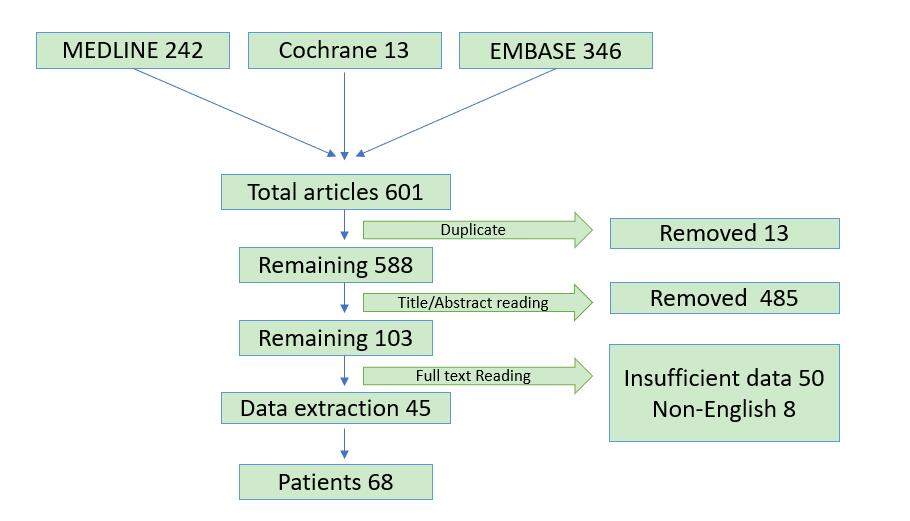 Figure 1 Flow chart for literature search.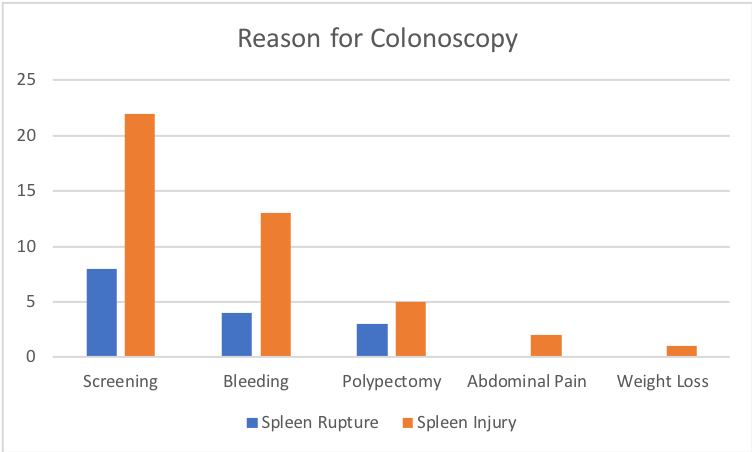 Figure 2 Graphical representation of splenic injury and reason for colonoscopy.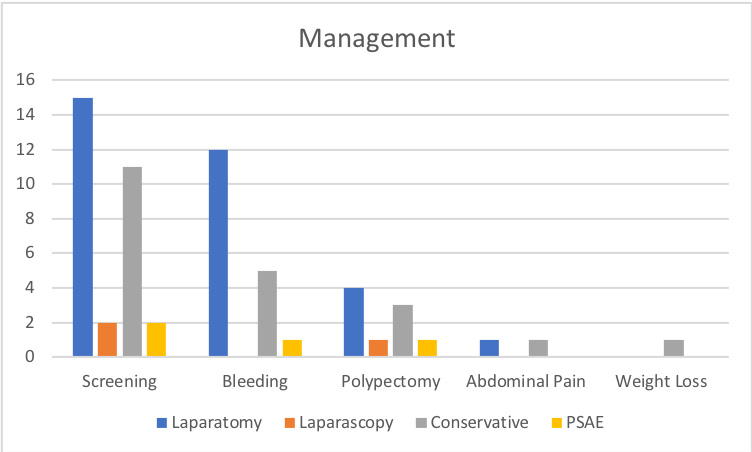 Figure 3 Graphical representation of reason for colonoscopy and management of splenic injury. PSAE: Proximal splenic artery splenic embolization.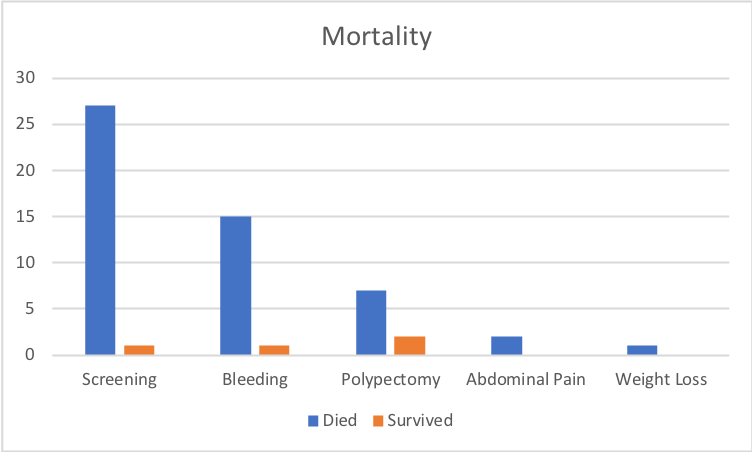 Figure 4 Relation of splenic injury with outcome.Table 1 Details of case reports and Clavein-Dindo Classification of Post-Operative Complication (computed tomography)NA: Not available; CT: Computed tomography.Table 2 Reason for colonoscopy and types of injuryTable 3 Presentation, diagnosis and management of splenic injuryCTPA: Computed tomography pulmonary angiography; CT: Computed tomography; PSAE: Proximal splenic artery splenic embolization.Table 4 Likelihood ratios for different comparisonsdf: Degree of freedom.Table 5 Likelihood ratios and Fisher’s test for different comparisonsdf: Degree of freedom.Ref.AgeSexReason for colonoscopyType of injury Diagnosis ManagementClavein-Dindo Classification of Post-Operative ComplicationKeeven et al[7]52MaleScreeningSplenic ruptureCTLaparotomy/splenectomyGrade IIISuliman et al[8]59FemaleScreeningSplenic injury/hematomaCTConservative managementGrade IDiéguez Castillo et al[9]53FemaleBleedingSplenic ruptureCTLaparotomy/splenectomyGrade IIIZhang et al[11]63FemaleWeight LossSplenic injury/hematomaCTConservative managementGrade IChime et al[12]51FemaleScreeningSplenic injury/hematomaCTLaparotomy/splenectomyGrade IIIUngprasert et al[13]59MaleScreeningSplenic injury/hematomaCTConservative managementGrade ILaiz Díez et al[14]40FemaleScreeningSplenic injury/hematomaCTConservative managementGrade ILaiz Díez et al[14]80FemaleScreeningSplenic ruptureCTLaparotomy/splenectomyGrade IIIBarbeiro et al[15]73FemaleBleedingSplenic ruptureCTLaparotomy/splenectomyGrade IIILi et al[16]65FemaleScreeningSplenic injury/hematomaCTConservative managementGrade INallayici et al[17]71MaleScreeningSplenic ruptureCTLaparotomy/splenectomyGrade IIIPavlidis et al[19]74MaleScreeningSplenic ruptureCTLaparotomy/splenectomyGrade IIISteele et al[20]60FemaleScreeningSplenic ruptureCTConservative managementGrade IOzogul et al[21]69FemalePolypectomySplenic injury/hematomaCTConservative managementGrade IMccarty et al[24]71MaleBleedingSplenic injury/hematomaCTConservative managementGrade IJehangir et al[22]76FemaleBleedingSplenic injury/hematomaCTLaparotomy/splenectomyGrade IIIZappa et al[26]73MaleAbdominal painSplenic injury/hematomaCTLaparotomy/splenectomyGrade IIILahat et al[4]61MaleScreeningSplenic injury/hematomaCTLaparotomy/splenectomyGrade IIILahat et al[4]68MaleScreeningSplenic injury/hematomaCTConservative managementGrade ILahat et al[4]85FemalePolypectomySplenic injury/hematomaCTLaparotomy/splenectomyGrade IIILahat et al[4]54MalePolypectomySplenic injury/hematomaCTLaparotomy/splenectomyGrade IIILahat et al[4]65MaleScreeningSplenic injury/hematomaCTLaparotomy/splenectomyGrade IIILahat et al[4]59MalePolypectomySplenic injury/hematomaCTLaparoscopyGrade IIIMulkerin et al[27]NANAScreeningSplenic injury/hematomaCTLaparoscopyGrade IIIGarcía García et al[28]58FemaleScreeningSplenic injury/hematomaCTLaparoscopyGrade IIISbai et al[29]70MaleBleedingSplenic injury/hematomaCTLaparotomy/splenectomyGrade IIINg et al[31]63FemaleScreeningSplenic injury/hematomaCT-AngiogramConservative managementGrade IMazulis et al[32]88FemaleBleedingSplenic injury/hematomaCTLaparotomy/splenectomyGrade IIIKapur et al[33]76FemaleBleedingSplenic ruptureCTLaparotomy/splenectomyGrade IIIHan et al[34]77MalePolypectomySplenic ruptureCTLaparotomy/splenectomyGrade IIIBrennan et al[38]75FemaleScreeningSplenic injury/hematomaCTProximal splenic artery embolizationGrade IIIHerreros de Tejada et al[39]65FemaleSubmucosal Dissection of tumorSplenic ruptureCTLaparotomy/splenectomyGrade IIILauretta et al[40]61MaleScreeningSplenic ruptureCTLaparotomy/splenectomyGrade IIIJamorabo et al[42]63MaleScreeningSplenic ruptureCTLaparotomy/splenectomyGrade IIIGuner et al[44]53MaleAbdominal PainSplenic injury/hematomaCTBed rest, blood transfusion, observationGrade IIMcBride et al[45]64FemaleBleedingSplenic injury/hematomaCTLaparotomy/splenectomyGrade IIIRex et al[46]68FemaleNANACTConservative managementGrade IRex et al[46]52FemalePolypectomySplenic injury/hematomaCTConservative managementGrade IRex et al[46]61FemaleNANACTConservative managementGrade IRex et al[46]58FemaleNANACTConservative managementGrade IRex et al[46]74FemaleNANACTConservative managementGrade IRex et al[46]85FemaleNANACTConservative managementGrade IChow et al[47]84FemaleBleedingSplenic injury/hematomaCTFluids/blood/splenic artery embolizationGrade IIIPineda et al[48]62FemaleScreeningSplenic ruptureCTLaparotomy/splenectomyGrade IIICorcillo et al[49]66MaleBleedingSplenic ruptureCTProximal splenic artery embolizationGrade IIICorcillo et al[49]77FemalePolypectomySplenic ruptureCTProximal splenic artery embolizationGrade IIIAbunnaja et al[50]62FemaleScreeningSplenic injury/hematomaCTRingers lactate, blood, splenectomy, vaccinationsGrade IIGonzález-Soler et al[51]67MaleScreeningSplenic ruptureCTLaparotomy/splenectomyGrade IIISeifman et al[52]41FemaleScreeningSplenic injury/hematomaCTLaparotomy/splenectomyGrade IIISingla et al[54]NANAScreeningNACTNANAShankar et al[56]47FemaleBleedingSplenic injury/hematomaCTLaparotomy/splenectomyGrade IIIFishback et al[58]64FemaleScreeningSplenic injury/hematomaCTConservative managementGrade IFishback et al[58]59FemaleBleedingSplenic injury/hematomaCTConservative managementGrade IFishback et al[58]55FemaleBleedingSplenic injury/hematomaCTLaparotomy/splenectomyGrade IIIFishback et al[58]65MalePolypectomyNACTLaparotomy/splenectomyGrade IIIFishback et al[58]56FemaleScreeningSplenic injury/hematomaCTConservative managementGrade IFishback et al[58]51FemaleScreeningSplenic injury/hematomaCTLaparotomy/splenectomyGrade IIIFishback et al[58]54FemaleScreeningSplenic injury/hematomaCTConservative managementGrade IFishback et al[58]68FemaleScreeningSplenic injury/hematomaCTLaparotomy/splenectomyGrade IIIFishback et al[58]84FemaleBleedingSplenic injury/hematomaCTConservative managementGrade IFishback et al[58]64MaleBleedingSplenic injury/hematomaCTConservative managementGrade IFishback et al[58]64MaleScreeningSplenic injury/hematomaCTProximal splenicartery embolization/splenectomyGrade IIIBertoglio et al[59]70MaleBleedingSplenic injury/hematomaCTLaparotomy/splenectomyGrade IIISachdev et al[61]68FemaleBleedingSplenic injury/hematomaCTLaparotomy/splenectomyGrade IIIMeier et al[62]68FemaleBleedingNACTLaparotomy/splenectomyGrade IIIFrequencyValid percentColonoscopy reasonFrequencyValid percentGenderMale2335.9Screening3145.6Female4164.1Bleeding1927.9InjuryPolypectomy913.2Rupture1522Abdominal pain22.9Injury4363.2Weight loss11.5PresentationPresentationPresentationDiagnosis and outcomeDiagnosis and outcomeDiagnosis and outcomeManagementManagementManagementFemalePercent (%)FemalePercent (%)FemalePercent (%)Abdominal pain5987CT6798.5Laparotomy3247.1Syncope46CTPA11.5PSAE45.9Dizziness35Survived5276.5Conservative2638.2Chest pain11.5Died710.3Laparoscopy34.4ComparisonValuedfP valueAbdominal pain and colonoscopy 2.2040.69Spleen Injury and colonoscopy 2.3740.66Splenectomy and colonoscopy 6.4120.89Splenorrhaphy and colonoscopy 6.8120.91Outcome and screening colonoscopy 3.1740.52Outcome and diagnostic colonoscopy 3.2140.61ComparisonValuedfP valueSplenectomy and spleen rupture (Likelihood ratio)8.130.04Mortality and spleen rupture (Fisher’s test)4.810.028